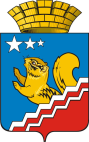 АДМИНИСТРАЦИЯ ВОЛЧАНСКОГО ГОРОДСКОГО ОКРУГАПРОТОКОЛзаочного заседанияАНТИТЕРРОРИСТИЧЕСКАЯ КОМИССИЯВОЛЧАНСКОГО ГОРОДСКОГО ОКРУГАот 26.08.2020г.                                                                                                    № 3         Председатель - глава  Волчанского городского округа Вервейн А.В.  Секретарь комиссии  -  Карелина Т.Б. - специалист 1 категории по ГО и ЧС, мобилизационной работе администрации Волчанского городского округаВ соответствии с решением председателя антитеррористической комиссии в Волчанском  городском округе (далее – Комиссия), с учетом санитарно-эпидемиологической обстановки решения, отраженные в данном протоколе, выработаны заочно.I. О мерах по предотвращению террористических угроз и обеспечению безопасности граждан Волчанского городского округа, в период подготовки и проведения важных общественно-политических, культурных и спортивных массовых мероприятий, а также дополнительных выборов депутата Законодательного собрания Свердловской области и дополнительных выборов депутатов Думы Волчанского городского округа . 1. Принять к сведению доклад Председателя Волчанской городской территориальной избирательной комиссии Шмидт Л.Д. и начальника Отдела образованияВолчанского городского округа  Адельфинской О.В. «О мерах по предотвращению террористических угроз и обеспечению безопасности граждан городского округа, в период подготовки и проведения важных общественно-политических, культурных и спортивных массовых мероприятий, а также дополнительных выборов депутата Законодательного собрания Свердловской области».2. Рекомендовать председателю Волчанской городской территориальной избирательной комиссии Шмидт Л.Д.:2.1. Установить алгоритм действий должностных лиц участковых избирательных комиссий при поступлении информации о подготовке совершения террористического акта, особое внимание уделив действиям, связанным с эвакуацией людей и документов, находящихся на избирательных участках, и продолжением процедуры голосования.Срок – до 14 сентября 2020 года.2.2. Обеспечить непрерывность сбора, анализа и обмена информацией о развитии оперативной обстановки в период подготовки и проведении дополнительных выборов депутата Законодательного собрания Свердловской области. Срок – до 14 сентября 2020 года.2.3. Принять дополнительные меры безопасности, направленные на обеспечение антитеррористической защищенности и пожарной безопасности при подготовке и проведению дополнительных выборов депутата Законодательного собрания Свердловской области.Срок – до 14 сентября 2020 года.	3. Начальнику Отдела образования Волчанского городского округа Адельфинской О.В.:3.1. Обеспечить непрерывность сбора, анализа и обмена информацией о развитии оперативной обстановки на подведомственных объектах в период подготовки и проведения культурных и спортивных мероприятий, а также дополнительных выборов депутата Законодательного собрания Свердловской области.Срок – до 14 сентября 2020 года. 3.2. Обеспечить регулярное информирование обучающихся по вопросам безопасности, причинах детского травматизма и необходимости соблюдения правил безопасного поведения на дорогах, в транспорте, а также при возникновении опасных и (или) чрезвычайных ситуаций, в том числе террористического характера.Срок – в течении 2020 года.3.3. Своевременно и оперативно уведомлять отделение полиции № 10 МО МВД России «Краснотурьинский» и ЕДДС обо  всех запланированных общественно-политических, культурных и спортивных мероприятиях. Срок – в течении 2020 годаII. О мерах по профилактике правонарушений и преступлений в сфере незаконного оборота оружия, боеприпасов и взрывчатых веществ. 1. Принять к сведению доклад начальника ОеП №10 МО МВД России «Краснотурьинский» «О мерах по профилактике правонарушений и преступлений в сфере незаконного оборота оружия, боеприпасов и взрывчатых веществ».2. Специалисту 1 категории отдела ГО и ЧС Карелиной Т.Б., начальнику ОеП №10 МО МВД России «Краснотурьинский» ЖдановуП.О.2.1. Провести с привлечением средств массовой информации разъяснительную работу с населением о порядке сдачи оружия, боеприпасов, взрывчатых веществ и установленных размерах вознаграждения за их сдачу. Дополнительно довести до сведения граждан информацию о контактных телефонах и телефонах «доверия» территориальных органов Министерства внутренних дел Российской Федерации. Срок – до 15 декабря 2020 годаIII. О принимаемых мерах по предупреждению и пресечению попыток вербовки граждан со стороны международных террористических организаций, проведению мероприятий по предупреждению проникновения по каналам миграции сторонников международных террористических организаций и попыток формирования ими законспирированных ячеек1. Принять к сведению доклад  начальника ОеП №10 МО МВД России «Краснотурьинский» Жданова П.О. «О принимаемых мерах по предупреждению и пресечению попыток вербовки граждан со стороны международных террористических организаций, проведению мероприятий по предупреждению проникновения по каналам миграции сторонников международных террористических организаций и попыток формирования ими законспирированных ячеек». 2. Членам антитеррористической комиссии в Волчанском городском округе внедрить в практику информирование ОеП № 10 МО МВД России «Краснотурьинский» о фактах выявления открытых контентов (веб-сайтов), направленных на пропаганду идеологии терроризма, при работе сотрудников с использованием ресурсов информационно-телекоммуникационной сети «Интернет».Срок – в течение 2020 года.IV. О проведении мониторинга состояния политических, социально-экономических и иных процессов, оказывающих влияние на ситуацию в сфере противодействия терроризму и реализации выбранных на основе его результатов мер по профилактике терроризма1. Принять к сведению доклад специалиста 1 категории отдела ГО и ЧС Карелиной Т.Б., «О проведении мониторинга состояния политических, социально-экономических и иных процессов, оказывающих влияние на ситуацию в сфере противодействия терроризму и реализации выбранных на основе его результатов мер по профилактике терроризма».2. Рекомендовать Специалисту 1 категории отдела ГО и ЧС Карелиной Т.Б., начальнику ОеП №10 МО МВД России «Краснотурьинский» ЖдановуП.О, начальнику отдела образования Адельфинской О.В.:2.1. Продолжать осуществлять мониторинг состояния политических, социально-экономических и иных процессов, оказывающих влияние на ситуацию в области противодействия терроризму на территории городского округа Карпинск;Срок – в течение 2020 года.2.2. Информацию о результатах проделанной работы своевременно направлять в отдел ГО и ЧС администрации Волчанского городского округа.Срок – в течение 2020 года.  V . О проведении мероприятий, посвященных Дню солидарности в борьбе с терроризмом1. Принять к сведению информацию заместителя главы администрации по социальным вопросам Бородулиной И.В.         2. Начальнику отдела образования Волчанского городского округа Адельфинской О.В., директору МКУК СО «Культурно-досуговый центр» Изосимовой Р.Р., специалисту 1 категории отдела ГО и ЧС Карелиной Т.Б.: провести мероприятия, посвященные Дню солидарности в борьбе с терроризмом согласно утвержденному плану.Срок – до 4 сентября 2020 года;Голосовали – единогласно.О результатах исполнения мероприятий, указанных в настоящем протоколе, информировать секретаря антитеррористической комиссии Волчанского городского округа.Срок – не позднее трех рабочих дней со дня истечения срока исполнения соответствующего мероприятия.Контроль за исполнением настоящего протокола возложить на секретаря антитеррористической комиссии Волчанского городского округа.Председатель                                                                                  А.В.Вервейн